RESUMERAMESH 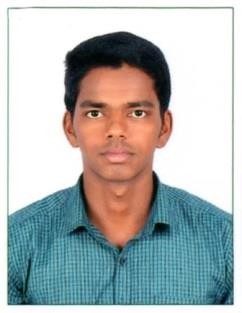 ramesh-392902@2freemail.comObjective:Seeking to build my career in the area of Civil Engineering and construction an organization where I can update my knowledge for the growth of my career and also utilize my skills for the development of the company and I wish to work for my passion of gymnasium.Education and Qualification: B.E (Civil Engineering) Anna University at K.Ramakrishnan College of Technology, Trichy (Samayapuram)-2014-2017 70%.Diploma (Civil Engineering) at Dhanalakshmi Srinivasan Polytechnic College, Perambalur-2011-2014 82%.Tamil Nadu State Board at Government Hr. sec school, Kurumbalur-2010 70%.Skills Set:Ability to rapidly build relationship and set up trust. Confident and DeterminedAbility to cope up with different situations. Area of Interest: Highway Engineering, Building Technology,Tekla Modular Structural Engineering, Site Engineering,GymnasiumCertifications: Ladder Survey Institute of Technology (LSIT) - Advanced Total Station. Survey Certified Engineer.TEKLA V2017 Certified Engineer.Learned Skill:Highway Research CentreProjects:Design and Fabrication of Supplying & Fixing of Z-type louver & Wpc drop work.Commercial Project in Tekla. (Basic Modeling includes member placement, applying simple connections and Detailing)Workshops and Conferences: Attended one day Seminar International Civil Engineering and Technology at Chennai Trade Centre at Chennai India.Participated inter college symposium.Duties: Assisting in the supervision of civil, building works or services contracts.Challenging structural architects in terms of proposed solutions i.e. construction cost, technical requirements, sustainability, suitability or quality.Delivering assigned tasks for airport design & infrastructure development projects.Surveillance and review of structures, design plans and drawings.Preparing and reviewing documentation for regulatory approvals and contract issues.Preparation of drawings, reports and specifications.Ensuring compliance with all project QA procedures and requirements.Sustaining client relationships and developing new business.Preparation of bids and monitoring of project costs and progress.Liaising with clients and sub-consultants.Personal attributes: High degree of dedication and commitment to work, Adaptable to any work environment,Willingness to learn and ability to learn things faster, Systematic approach in solving problems,Hard working for success and positive Attitude, Active Team Member,Leadership Qualities with proactive approach, Smart worker,Competitive spirit Good listener,Work Experience: 2 YearsEmployer	:	Aluminum Palace Complex Pvt LMT, ChennaiClient	:	L&TProject	:	Tower  and   Apartments Designation	:	Site Engineer (2017 to May-2019)Responsibilities	:	Execution of structural works for plotlines, cooling plant,substation bldgs., Supervision of finishing works drainage systems etc. Inspections and approvals follow up of materials, coordinating with MEP sub-contractors, setting out and surveying with distalmost, getting permits to works and safety of works.VISA Status	: VisitPERSONAL DETAILS:DATE OF BIRTH:13th Apr 1996GENDER:MaleNATIONALITY:IndianMARTIAL STATUS:SingleHOBBIES: Reading Books, Playing Cricket, Gymnasium: Reading Books, Playing Cricket, GymnasiumPERSONAL SKILLS: Create something different, Politeness.: Create something different, Politeness.Linguistic Proficiency: English & Tamil: English & TamilReferences: Available On Request: Available On Request